Конспект интегрированного занятия.Ручной труд: «Букет тюльпанов в День рождения».Цель: воспитывать уважительное дружелюбное отношение и любовь к детскому саду.Задачи: развивать коммуникативные способности, желание помогать взрослым, рассказать о празднике Дне рождении детского сада, формировать положительное отношение к детскому саду; воспитывать у детей доброе отношение детей  друг к другу (называть друг друга ласково, нежно, весело), развивать положительные эмоции у детей, мелкой моторики рук, воображения.Оборудование и материалы: клей ПВА, кисточки, клеенка на каждый стол, ложки одноразовые (по 5 штук на каждого ребенка), иллюстрации цветов (тюльпан, роза…), ленточки, изолента зеленого цвета, бумага гофрированная (зеленая, красная), ножницы с закругленными концами (для безопасности),  готовый цветок тюльпан, мяч.Предварительная работа: тематические экскурсии по детскому саду (знакомство с сотрудниками детского сада, с помещениями). Тематическая прогулка по участку детского сада. Рассказать об истории возникновения детского сада.Ход занятия.Воспитатель:- Ребята, каждое утро вы приходите в детский сад, в свою группу. Здесь вас встречают воспитатель, няня и ваши друзья. Давайте представим, что сейчас утро и поздороваемся друг с другом (дети здороваются).Игра «Давайте познакомимся» (дидактическая)Цель: помочь детям быстрее познакомиться друг с другом. Адаптироваться к новым условиям, к новому детскому коллективу.Ход игры: Воспитатель: - Ребята, давайте встанем в круг.Что такое детский сад?Это дом для всех ребят!Это радость, это смех,Это сто друзей на всех!-Сегодня мы узнаем, сколько друзей у нас в группе. Для этого нам нужно познакомиться друг с другом. Каждый из вас пусть назовет свое имя.Воспитатель берет мяч, называет себя, потом передает мяч рядом стоящему ребенку. Дети по очереди называют свои имена и предают мяч друг другу до тех пор, пока мяч   не сделает полный круг. Затем воспитатель предлагает детям назвать свои ласковые имена, как их зовут дома.Воспитатель:- Вот мы все и познакомились. А зачем нужен детский сад? Послушайте стихотворение:Что такое детский сад?Это дом для всех ребят!Это радость, это смех,Это сто друзей на всех!Интересные прогулки,С ароматным джемом булки.Это ласка и забота.В детский сад Бежим с охотойЛетом, осенью, зимой,Потому что здесь нам рады,Детский сад для нас родной.Воспитатель нам ответитНа любой, любой вопрос.Кто сильнее всех на свете?Что подарит Дед Мороз?Кто такие динозавры?И откуда льется дождь?Почему на карте мираЧудо-остров не найдешь?Ну а чтоб мы не болели,Медицинская сестра,Обеспечит процедуры.Скажем гриппу мы: «Пока!».Здесь поем мы и смеемся,Вместе дружим и растем.Детский сад похож на солнце – Согревает нас теплом.                                                 (Л. Осипова)Воспитатель:- За что вы любите детский сад? Что вы любите делать в детском саду? (ответы детей). Очень хорошо, что у каждого из вас есть друзья. Без друзей было бы очень скучно жить. Послушайте пословицы о дружбе (каждую половицу объяснить детям):1. Не имей сто рублей, а имей сто друзей.2. Один в поле не воин.3. Скажи мне, кто твой друг, и я скажу, кто ты.4. Там где дружат – живут, не тужат.Воспитатель:- Ребята мои, какой праздник для вас самый любимый, долгожданный?Дети:- День рождения!Воспитатель:- А за что вы любите этот праздник?Дети:- Подарки!Воспитатель:- Да, подарки получать – это всегда приятно! А сейчас я вам загадаю загадки, попробуйте их отгадать. И вы узнаете, какие подарки можно дарить.1. Сегодня все ликует! В руках у детворыОт радости танцуютВоздушные…. (шары) 2. Замечательный цветок, 
Словно яркий огонек. 
Пышный, важный, словно пан, 
Нежный бархатный... (тюльпан)Дети отгадывают загадки. Воспитатель:- Молодцы, ребята! Представьте себе, у нашего детского сада праздник! День Рождения! И мы с вами должны поздравить наш любимый сад! Давайте с вами подумаем, какой подарок мы можем с вами смастерить? Ведь подарок, сделанный своими руками самый дорогой и бесценный, приятный, и именно такой подарок мил сердцу, ведь в него мы вложим частичку своей души!Дети:- Цветы!Воспитатель:- Отличная идея! А какие цветы выберем, ведь цветов такое множество. А давайте сделаем цветок, про который я вам загадывала загадку?Дети:- Да!Воспитатель: - Делать подарки – дело трудоемкое! Давайте немного разомнем наши ручки?Физминутка:Воспитатель:- Молодцы! Давайте примемся за дело!Берем одну ложку и оборачиваем ее к квадратик из гофрированной бумаги красного цвета, смазываем все клеем ПВА и отставляем в сторонку.  И так делаем с 5 ложками.  Скрепляем сначала 2 ложки зеленой изолентой.  А затем остальные три. 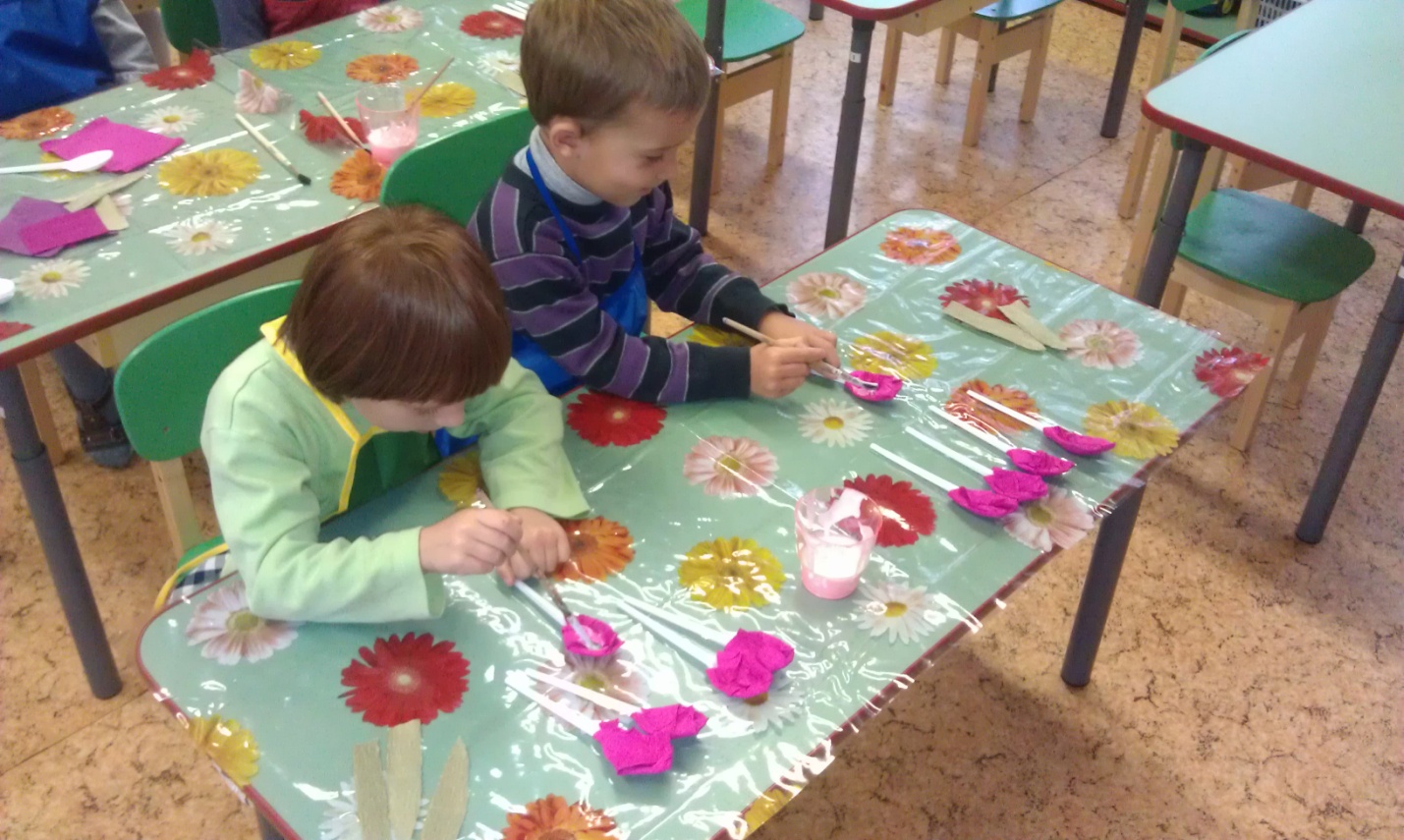 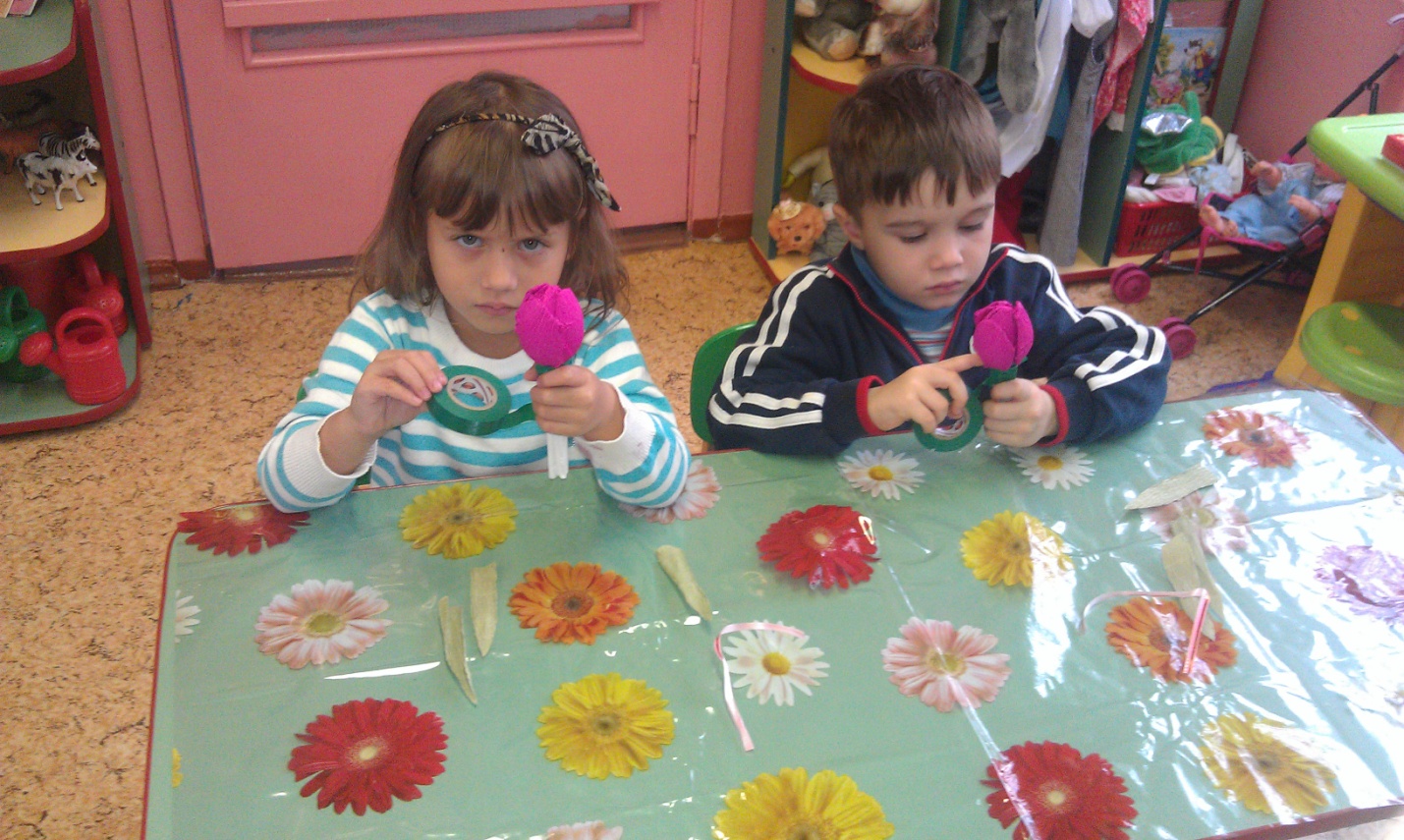 Вырезаем три листочка из зеленой гофрированной бумаги и тоже приматываем.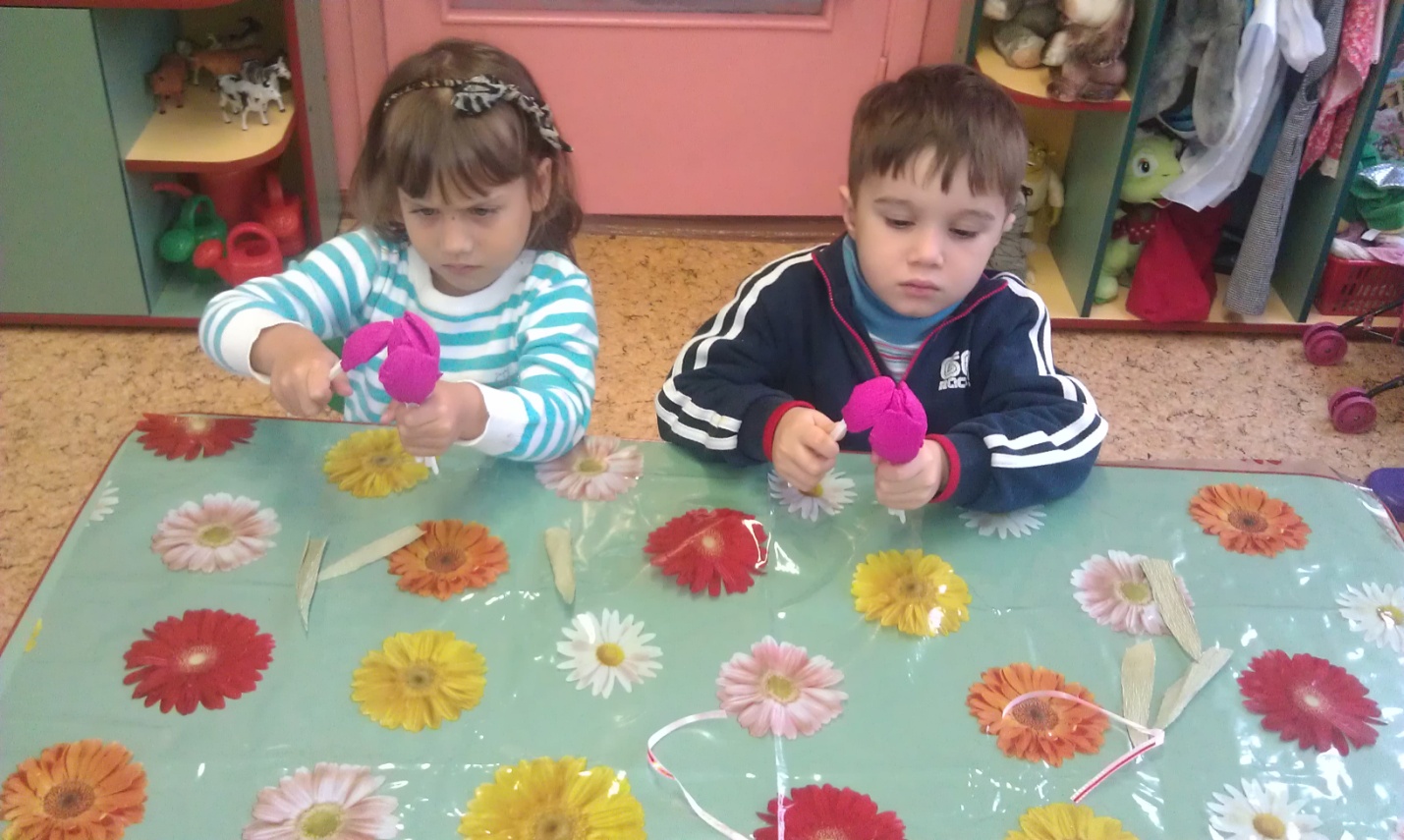 Перевязываем ленточкой и дарим!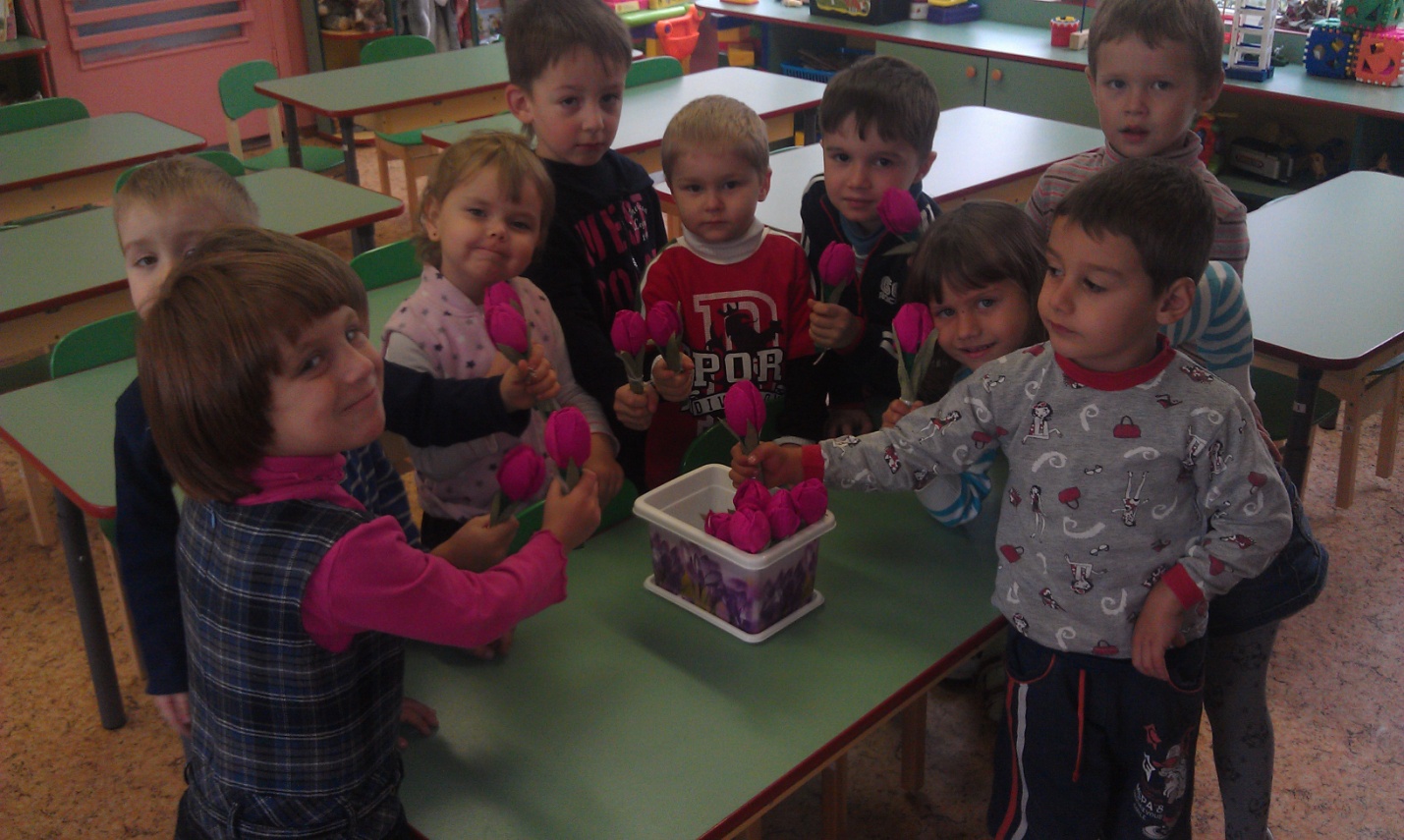 Воспитатель:- Ребята мои, мы с вами потрудились на славу! Молодцы!Итог занятия.Воспитатель:- Ребята, я вам предлагаю пойти со мной в музыкальный зал нашего любимого детского сада и посмотреть на выставку поделок других детей. И, конечно же, продемонстрировать наш подарок!Наши алые цветкиЛадони соединить лодочкой перед собой.Распускают лепестки,По очереди, начиная с большого, развести пальцы в стороны. Запястья оставить соединенными.Ветерок чуть дышит,Подуть на руки-«цветки».Лепестки колышет.Подвигать пальцами вперед – назад.Наши алые цветкиЗакрывают лепестки,По очереди сложить пальцы, соединив ладони лодочкой.Головой качают,Покачать ладонями вправо-влево.Тихо засыпают.Положить голову на сложенные ладони.